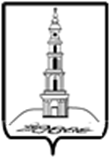 АДМИНИСТРАЦИЯ ЛЕЖНЕВСКОГО МУНИЦИПАЛЬНОГО РАЙОНАИВАНОВСКОЙ ОБЛАСТИПОСТАНОВЛЕНИЕ18.09.2019                                                                                                        № 446О подготовке проекта внесения изменений в Генеральный план и в Правила землепользования и застройки Лежневского городского поселения Лежневского муниципального района            Руководствуясь Градостроительным кодексом Российской Федерации от 29.12.2004 № 190-ФЗ, Федеральным законом от 6 октября 2003 года № 131-ФЗ "Об общих принципах организации местного самоуправления в Российской Федерации", Уставом Лежневского городского поселения, принятым Решением Совета Лежневского городского поселения Лежневского муниципального района Ивановской области № 44 от 07.08.2015 (в действующей редакции), Решением Совета Лежневского городского поселения от 25.12.2012г. № 109 "Об утверждении генерального плана и правил землепользования и застройки Лежневского городского поселения Лежневского муниципального района Ивановской области", Администрация Лежневского муниципального районаПОСТАНОВЛЯЕТ:1. Приступить к подготовке проекта внесения изменений в Генеральный план и в Правила землепользования и застройки Лежневского городского поселения.2. Утвердить план мероприятий по подготовке и утверждению внесения изменений в генеральный план и в правила землепользования и застройки Лежневского городского поселения (приложение 1).3. Постоянно действующей комиссии по подготовке проекта правил землепользования и застройки на территории Лежневского муниципального района (далее - Комиссия), утвержденной  Распоряжением Администрации Лежневского муниципального района Ивановской области № 125 от 05.03.2014 (в действующей редакции), приступить к работе по подготовке проекта внесения изменений в Генеральный план и в Правила землепользования и застройки Лежневского городского поселения.4. В своей работе Комиссии руководствоваться Градостроительным кодексом РФ, Федеральными законами РФ, Положением о постоянно действующей комиссии по подготовке правил землепользования и застройки,  утвержденным Распоряжением Администрации Лежневского муниципального района Ивановской области № 125 от 05.03.2014 (в действующей редакции), настоящим постановлением.
5. Настоящее постановление подлежит опубликованию в газете "Сельские вести" и размещению на официальном сайте Лежневского муниципального района Ивановской области.6. Контроль за выполнением настоящего постановления возложить на начальника Комитета по управлению муниципальным имуществом, земельными ресурсами и архитектуре Администрации Лежневского муниципального района Ивановской области Шатову Н.В.7. Настоящее постановление вступает в силу со дня его официального опубликования.Глава Лежневскогомуниципального района                                                              П.Н. Колесников Приложение 1 к Постановлению Администрации  Лежневского муниципального района от 18.09.2019  № 446ПЛАН мероприятий по подготовке и утверждению внесения изменений в генеральный план и правила землепользования и застройки Лежневского городского  поселения Лежневского муниципального района Ивановской области№ п/пНаименование мероприятияСрок исполнения1Принятие Решения о подготовке проекта внесения изменений в генеральный план и правила землепользования и застройки Лежневского городского поселения (постановление администрации с приложениями)сентябрь 2019гГлава Лежневского муниципального районаГлава Лежневского муниципального района2Опубликование сообщения о принятии Решения о подготовке проекта внесения изменений в генеральный план и правила землепользования и застройкиНе позднее чем через 10 дней с даты принятия настоящего постановления сентябрь 2019Глава Лежневского муниципального районаГлава Лежневского муниципального района3Подготовка и утверждение задания на разработку проектов внесения изменений в генеральный план и правила землепользования и застройкисентябрь 2019гкомиссиякомиссия4Заключение договора (контракта) на разработку проекта внесения изменений в генеральный план и правила землепользования и застройки с проектной организацией в соответствии с действующим законодательствомсентябрь 2019гКомитет по управлению муниципальным имуществом, земельными ресурсами и архитектуреКомитет по управлению муниципальным имуществом, земельными ресурсами и архитектуре5 Подготовка проекта внесения изменений в генеральный план и правила землепользования и застройкидекабрь- январь 2019Проектная организацияПроектная организация6 Проверка проекта внесения изменений в генеральный план и правила землепользования и застройки. При необходимости – их доработка.декабрь- январь 2019Комиссия. проектная организацияКомиссия. проектная организация7Проверка проекта внесения изменений в генеральный план и правила землепользования и застройки, представленного комиссией,  главой Лежневского городского поселения на соответствие действующего законодательствадекабрь- январь 2019Глава Лежневского городского поселенияГлава Лежневского городского поселения8Размещение проекта внесения изменений в генеральный план в федеральной государственной информационной системе территориального планированияянварь 2019Глава Лежневского муниципального районаГлава Лежневского муниципального района9Направление проекта внесения изменений в генеральный план на согласование в высший исполнительный орган государственной власти субъекта РФ (в соответствии с п.3 ч.2 ст.25 Градостроительного кодекса РФ)январь 2019Глава Лежневского муниципального районаГлава Лежневского муниципального района10Опубликование проекта внесения изменений в генеральный план и правила землепользования и застройки в порядке, предусмотренным для опубликования муниципальных нормативных правовых актов в соответствии с Уставом Лежневского городского поселенияянварь 2019Глава Лежневского муниципального районаГлава Лежневского муниципального района11Принятие решения о проведении публичных слушаний по проекту внесения изменений в генеральный план  январь  2019г. январь  2019г.Совет Лежневского городского поселения12Принятие решения о проведении публичных слушаний по проекту внесения изменений в правила землепользования и застройкиНе позднее 10 дней после получения проектаянварь 2019Не позднее 10 дней после получения проектаянварь 2019Совет Лежневского городского поселения13Проведение публичных слушаний по проекту внесения изменений в генеральный план с момента оповещения жителей об их проведении до дня опубликования заключения не менее одного месяца и более трех месяцев.март -апрель 2019г.с момента оповещения жителей об их проведении до дня опубликования заключения не менее одного месяца и более трех месяцев.март -апрель 2019г.комиссия14Проведение публичных слушаний по проекту внесения изменений в правила землепользования и застройки Не менее двух и не более четырех месяцев со дня опубликования такого проектамарт-апрель 2019г.Не менее двух и не более четырех месяцев со дня опубликования такого проектамарт-апрель 2019г.комиссия15Опубликование заключения о результатах публичных слушаний по проекту внесения изменений в генеральный план и правила землепользования и застройкимарт - апрель 2019гмарт - апрель 2019гГлава Лежневского муниципального района16Доработка проекта внесения изменений в генеральный план и правила землепользования и застройки  (при необходимости)По мере необходимостиПо мере необходимостиКомиссия17Направление проекта внесения изменений в генеральный план и правила землепользования и застройки (с приложением протокола публичных слушаний и заключения о результатах публичных слушаний) главе Лежневского муниципального районаМарт-апрель 2019г.Март-апрель 2019г.комиссия18Направление проекта внесения изменений в генеральный план (с приложением протокола публичных слушаний и заключения о результатах публичных слушаний) в Совет Лежневского городского поселенияНе позднее 10 дней с момента получения проекта ген.плана и ПЗЗНе позднее 10 дней с момента получения проекта ген.плана и ПЗЗГлаваЛежневского муниципального района19Рассмотрение и утверждение на заседании Совета Лежневского городского поселения проекта внесения изменений в генеральный план и правила землепользования и застройки Лежневского городского поселенияНе ранее, чем 3 мес. с момента размещения проекта ГП в ФГИС ТПапрель-май 2019г.Не ранее, чем 3 мес. с момента размещения проекта ГП в ФГИС ТПапрель-май 2019г.Совет Лежневского городского поселения20Размещение генерального плана и правил землепользования и застройки Лежневского городского поселения в федеральной государственной информационной системе территориального планированияНе позднее 10 дней с момента утвержденияНе позднее 10 дней с момента утвержденияКомиссия, Глава Лежневского муниципального района21Опубликование генерального плана и правил землепользования и застройки в порядке, предусмотренным для опубликования муниципальных нормативных правовых актов в соответствии с Уставом Лежневского городского поселенияапрель-май2019апрель-май2019Комиссия22Направление копии решения об утверждении генерального плана и правил землепользования и застройки Лежневского городского поселения, а также текстовых и графических материалов генерального плана и правил землепользования и застройки Лежневского городского поселения на электронном носителе в Департамент строительства и архитектуры Ивановской областиНе позднее 14 дней с момента утвержденияГлаваЛежневского муниципального районаГлаваЛежневского муниципального района